                             MJESEČNI VREMENIK ZA TRAVANJ ZA RAZREDNU NASTAVUVRIJEME I ŠKOLAVRIJEME I ŠKOLA1. RAZREDI2. RAZREDI3. RAZREDI4. RAZREDITRAVANJTRAVANJTRAVANJTRAVANJTRAVANJTRAVANJ14. – 30.4.2020.NijemciHJ  24.4. 2020. LEKTIRA Ježeva kućica, nakon obrade djeca rade PLAKAT.PID  od 21. 4. do 30. 4. 2020. PROJEKT  Promet u mojoj uliciPID  27. 4. 2020. PLAKAT Proljeće u zavičajuPID  25. 4. 2020. PRAKTIČNI RAD Podneblje, vremenska obilježja, zavičajne regijeEJ  od 23. 4. do 29. 4. 2020. ISTRAŽIVAČKI RAD „My special tree“HJ  30. 4. 2020. LEKTIRA Nevidljiva IvaPID  od 14. 4. do 28. 4. 2020. ISTRAŽIVAČKI RAD – Uvjeti života 14. – 30.4.2020.DNSHJ  21. 4. 2020. PLAKAT u okviru lektire Pismo iz ZelengradaHJ  24. 4. 2020. PLAKAT u okviru lektire Ezopove basnePID  28. 4. 2020. PROJEKT Zdravlje (istraživanje podataka na zadanu temu, plakat, usmeno izlaganje)EJ  od 28. 4. do 5. 5. 2020. ISTRAŽIVAČKI RAD „My special tree“HJ  16. 4. 2020. LEKTIRA Ključić oko vrataPID  15. 4. 2020. PRAKTIČNI RAD –  Herbarij14. – 30.4.2020.PodgrađePID  od 8. 4. do 15. 4. 2020. ISTRAŽIVAČKI RAD Kalendar prirode – praćenje promjena u prirodi u proljeće kroz tri odabrana danaHJ  od 20. do 24. 4. 2020. LEKTIRA Šestinski kišobranPID  od 27. 4. do 30. 4. 2020. UMNA MAPA „Vode zavičaja“HJ  LEKTIRA Regoč i Šuma Striborova, već obrađeno, kriteriji će se opet pojasniti učenicima.PID  od 6. 4. do 15. 4. 2020. PLAKAT Zaštita vode, zraka i tla14. – 30.4.2020.ĐeletovciHJ  od 16. 4. do 22. 4. 2020. Izradu/pisanje vlastite slikopriče na temu Dana planeta ZemljeHJ  od 16. 4. do 23. 4. 2020. UMNA MAPA iz cjeline Uvjeti životaPID  30. 4. 2020. E-LEKTIRA Bum Tomica (sastoji se od 50 kratkih priča), učenici biraju jednu priči te ju predstavljaju u video zapisu ne koristeći riječi (mimika, rekviziti).MAT  od 16. 4. do 27. 4. 2020. ISTRAŽIVAČKI RAD Tangram – učenici računaju opseg i površinu kvadrata i pravokutnika u svom domu.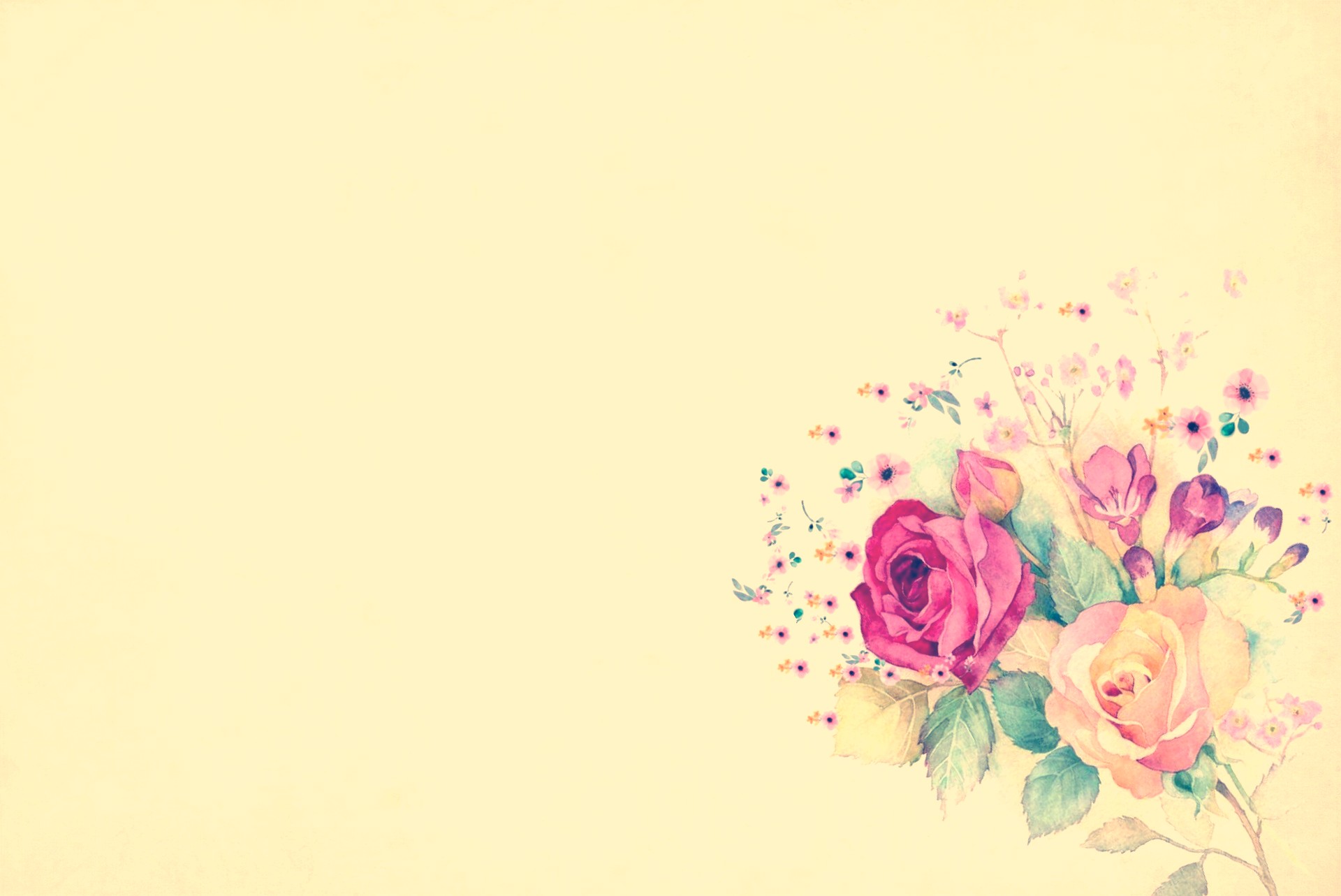 